Плесневые грибы и дрожжиЛабораторная работа №3Строение плесневых грибов на примере мукора (пеницилла)Цель: изучить биологические особенности плесневых грибовМатериалы и оборудование: микроскоп, постоянные препараты плесневых грибовХод работы1. Зарисуйте и подпишите части мукора и пеницилла: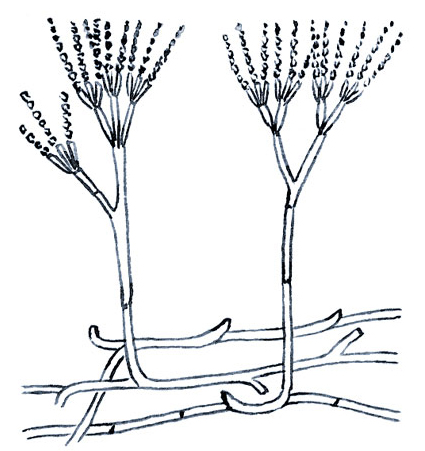 Рисунок 1. Мукор                                                      Рисунок 2. Пеницилл1- ....2- ....3- ....2. Заполните таблицу. Укажите особенности строения и жизнедеятельности представителей грибов.Вывод: В чем заключается сходство и отличия между плесневыми грибами мукором и пенициллом?3. Выберите верные утверждения:В грибной клетке есть ядро;Запасным веществом у грибов является крахмал;Грибы вырастают только до определенного размера;Грибы питаются готовыми органическими веществами;Грибы сами создают органическое вещество в процессе фотосинтеза, у них есть хлорофилл и пластиды;Грибная клетка имеет хитиновую клеточную стенку;Грибная клетка не имеет клеточной стенки;Запасным веществом у грибов является гликоген;Грибы обладают неограниченным ростом;Грибы это необычайные растения;Грибная клетка имеет клеточную стенку из целлюлозы.Грибы могут жить в почве, в воде, на синтетических материалах на других грибах, внутри растений и животных. 4. В 1999 году журнал «Тайм» назвал Флеминга одним из ста самых важных людей XX века за его открытие пенициллина и сообщил: «Это открытие изменит ход истории». Почему?Признаки сравненияМукор (головчатая плесень, «белая» плесень)Пеницилл (кистевик, «зеленая» или «голубая» плесень)Дрожжи (пекарские, пивные, винные)Субстрат (опорная и питательная среда)Окраска плесениСапротроф.Хлеб, ягоды, фрукты, конский навозПушистый белый налет, который чернеетСапротроф.Голубая- плоды цитрусовыхЗеленая- варенье и джемыСапротроф.Сахаристые средыС6Н12О6 дрожжи	2С2Н5ОН + 2СО2(спиртовое брожение)Строение1-спорангия2-мицелийМицелий разветвленный одноклеточный, многоядерный. На концах разветвлений – спорангии, в которых образуются спорыЦепочки спорМицелийМицелий -многоклеточный, гифы образуют кисточки со спорамиНе имеют мицелия. Тело- одиночная шаровидная или округлая  клеткаРазмножениеБесполое:Участками мицелияСпорамиБесполое:Участками мицелияспорамиБесполое:почкование (при благоприятных условиях)спорами (при недостатке питательных веществ, избытке кислорода)Половой процесс путем слияния клеток (при недостатке питания и избытке кислорода)Значениепорча продуктов, промышленных материаловзаболевания человека и животныхполучение антибиотика пенициллинаизготовление сыровпорча продуктов, промышленных материаловХлебопечение, виноделие, пивоварение, в спиртовой промышленностиобъектыХарактеристикиХарактеристикиХарактеристикиХарактеристикиХарактеристикиобъектыКоличество клеток в мицелииОкраска мицелияМесто образования спорСубстратСпособ питанияМукорПеницилл